Year 3Curriculum PlanNational Curriculum from 2014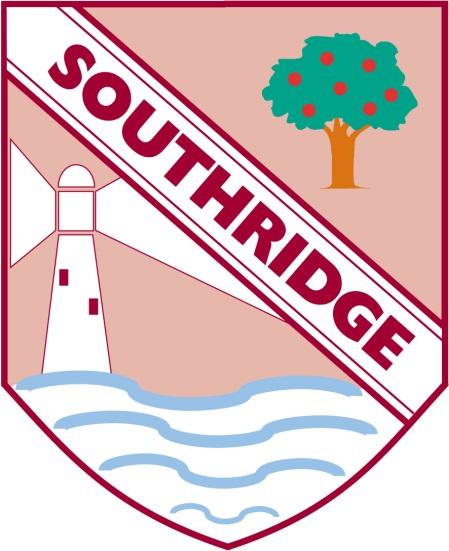 Year 3 Autumn 1TopicHistoryWho first lived in Britain? Stone Age to Iron AgeFocus on Stone Age- Understand that Britain was once covered in ice.- Know that the earliest settlers were hunter gatherers.- Make deductions about lifestyle of Stone Age man from images.- Give reasons to suggest Stone Age man was interested in art and ceremonials.- Locate the move to farming on a simple timeline.- Understand that hunter gatherers were living alongside early farmers about 5000 years ago.- Explain the impact of farming especially taming wild animals, growing wheat etc.- What does a study of Skara Brae (Europe's most complete Neolithic village) tell us about life in the Stone Age?- Make deductions about way of life by studying evidence of buildings left behind etc at Skara Brae- Grasp that the discovery of Skara Brae was quite recent and that changed our views of early communities about 10,000 years go.Focus on Bronze Age- Find out about Bronze Age technology, religion, travel etc- Understand that Stonehenge was built about 5000 years ago in stages.- Explain how it was built.- Speculate as to likely use and come to reasoned judgement using evidence.- Understand that it was one of many similar constructions from that time.Focus on Iron Age- Understand that Celts lived during the Iron Age, from about 600 BC to 43 AD - the time when iron was discovered and used.- Identify characteristics of Celtic way of life in an Iron Age Hill Fort community – tribal kingdoms, farming, art and culture etc- Understand that the Iron Age ended when the Romans invaded Britain and set up their own civilisation and governmentVisit from specialist. GeographyThe WorldShare and discuss where the children have been during the summer holidays .Locate the world’s countries, using maps to focus on Europe, Russia and North America, concentrating on their environmental regions, Key physical and human characteristics, countries and major cities.Use maps, atlases, globes and digital/computer mapping to locate countries and describe features studied.Name and locate countries and cities of the United Kingdom, geographical regions and their identifying human and physical characteristics, key topographical features (including hills, mountains, coasts and rivers), and land use patterns and understand how some of these aspects have changed over time. (linked to the stone ages) Where are we in the world?Investigate places around the world using maps, atlas and the internet.Name and locate countries and cities in the United Kingdom.Explore where they live. Key physical characteristics. Specialists visit to discuss pre-visit which includes physical geographic changes over time. Expansion of the roman empire. ScienceRocks-Compare and group together different kinds of rocks on the basis of their appearance and simple physical properties- Relate the properties of rocks with their uses-Describe in simple terms how fossils are formed when things that have lived are trapped within rock-Recognise that soils are made from rocks and organic matter.Make careful observations, (different rock types)Set up simple comparative test- Permeability, hardness, acidity, different soil types (permeability) Recognise the difference between Manmade and natural rocks  Measure using beakers and syringes- Permeability, Use presentations to report on findings from enquiriesResearch Mary Anning TechnologyStructuresEnquiry Based Learning Project Design, Make and EvaluateShell structures- Create container to protect a small objectSelect suitable materials and justify their choiceTo use and design netsComputingReal life algorithmsE-Safety To build upon their understanding of e-safety and what it means. Use of computer applications to design an e-safety message. Use the internet to research safely. To understand and use passwords effectivelyReal life algorithmsTo understand what an algorithm is.  Create a simple algorithm. Apply coding knowledge to create a sequence that can be followed from input to output.ArtDrawing - Line and shape - pencil, oil pastels, chalk, ink, pen, brushes.-Experiment with the potential of various pencils (2B -HB) and charcoal to show tone, texture etc.-Encourage close observation of objects in both the natural and man made world.-Observe and draw simple shapes..-Encourage more accurate drawings of people - particularly investigating proportions of the human body - body shape and movement in different positions/postures.-Investigating light and shadow in own drawings.Suggested Artisits:Andy WarholPaul KleePEInvasion GamesBall Skills-Invasion Focus-Consolidate and improve the quality of their skills.-Improve their ability to select and apply simple tactics.-Work co-operatively in small groupsRecognise how a small game activity can be improved.PE Specialist to teach and support when appropriate. Swimming- Local pool instructor lead.  Working with North Tyneside swimming coaches developing swimming technique and competency in the water.MusicLet Your Sprit Fly Listen and appraiseMusical activitiesPerformanceMr Slade- Violin  REThe Meaning of Signs and Symbols in ReligionUnderstand that signs and symbols are important in converying meaning.Explore the idea that religiousbeliefs and ideas about God can be expressed in a variety of forms, including symbolismKnow some common symbols used by Christians to express beliefs about God/Jesus.Describe artefacts and symbols which members of faith groups may wear or carry relating to their beliefs.Hinduism - Beliefs and PracticeUnderstand about worship through the elements, rituals and artefacts that are involved inHindu worship.Identify some of the customs and practices related to  celebrating DivaliKnow the key events of the story of Rama and Sita and understand its meaning.Identify some practices associated with Divali and the  symbolic significance of a Diva and how it relates to the Divali story.Explore the importance of preparation for Divali for Hindu families.FrenchJe parle le francais(Unit 1)Where is France? -Geographical position. -How do you get there? -Capital city, monuments,    governance, key cities and  rivers, climate et.Revise from KS1 greetings, asking and answering names.Revise from KS1 classroom commands  e.g. Regardez, Ecoutez, Arrêtez,  Levez-vous, Asseyez-vous, Répétez, Touchez Silence, Ecrivez, Marchez, Sautez, Tournez, Frappez etc.Ask and answer questions about how they are.-Say thank you.-Numbers 1-12-Reinforcement and  consolidation of classroom object vocabulary-Identify masculine, feminine and plural.-Introduce mon, ma, mes.-Write sentences describing classroom, pencil case, bag etcPSHCEWelcome Back.Speak out in front of the class and to listento others. To express feelings about the coming year and set personal targets.Our special class rulesKnow our special class rules.  Understand that we all have different  kinds of  responsibilities and duties.Similarities and DifferencesKnow that people aresimilar and different in many ways. To respect and celebrate difference.Teasing, name calling and bullying. S.R.E.Review the way we treat each other. Reinforce work doneon valuing difference.  Know what it is to be teased. Know that this is a form of bullying and is not acceptable behaviour.What is a good friend?S.R.E- Reflect on the qualities of a good friend. Consider whether they themselves display these qualities.Seals theme for first  half  of  term    New  BeginningsCybersafetyYear 3 Autumn 2TopicHistoryContinue with the Stone Age from Autumn 1GeographyHistory focus- Atlas work linking to History to R.E, History and French. Earthquakes and VolcanoesEarthquakesWhat is an earthquake and why do they happen?Describe and understand key aspects of physical geography including earthquakesWhere do earthquakes happen?VolcanoesWhat is a volcano? What makes them erupt?Describe and understand key aspects of physical geography including volcanoesWhere are the world’s volcanoes?Understand geographical similarities and differences through the study of physical geography of a region of the United Kingdom, a region in a European country, and a region within North or South AmericaLocate the world’s countries, using maps to focus on Europe (including the location of Russia) and North and South America, concentrating on their environmental regions, key physical characteristics, countries, and major citiesUse maps, atlases, globes and digital/computer mapping to locate countries and describe features studiedLightRecognise that they need light in order to see things and that dark is the absence of lightNotice that light is reflected from surfacesRecognise that light from the sun can be dangerous and that there are ways to protect their eyes (design a poster about the sun) Recognise that shadows are formed when the light from a light source is blocked by a solid objectFind patterns in the way that the size of shadows changeUnderstand refraction and reflection using mirrors and prisms.  Set up a simple fair test (how light moves, how to make shadow, move a shadow and split/reflect light).Make systematic and careful observations and measurements.Record in a tableMake predictions for further valuesTechnologyBookmarks and embroidered Sewing skills- Different stitches of embroidery Mrs Tipple to share expertise. Food technology- to prepare a sweet dish ComputingProgramming Scratch Maze – To understand and apply simple programming Be able to design and apply a simple programme to control and stimulate a physical system.To understand debugging and its effects on an algorithm. Build adventure maze games and design your own levels, characters and objects to collect.ArtColour  - pigment – paint, inks, pastels,  etc and tools to apply colour – brushes, sponges, straws etcExtend exploring colour mixing to applying colour mixing.Make colour wheels to show primary and secondary colours.Introduce different types of brushes for specific purposes. Begin to apply colour using dotting, scratching, blocking, splashing to imitate an artist.  Use of IT computer generated imagery to create colour pattern workCave paintings Designing Christmas CardsResponses to music Suggested Artists:Pollock Clarice Cliff (artist and ceramicist) PEGym Unit- Year 3 PE hub unit 1Devise simple sequences using compositional ideasMaster basic movements including leaping, jumping, balancing and stretchingWork collaboratively to adapt, change and improve individual sequenceModify actions independently using different pathways, directions and shapesConsolidate and improve quality of movements and gymnastics actionsRelate strength and flexibility to the actions and movements they are performingTo use basic compositional ideas to improve sequence work—unisonSwimmingWorking with North Tyneside swimming coaches developing swimming technique and competency in the water.MusicExplore and create a group instrumental using classroom objects- linked to stone age using basic objects. Christmas production Sing simple songs from memory with accuracy of pitch- understand the importance of articulating words Listen carefully to attention to detailMr Slade- Violin practiceREChristianity Expressions of IdentityReflect on their own membership of communities and what this meansUnderstand how religious people feel they belong to a faith communityUnderstand how and why religious people show that they belong to a religionConsider how and why for religious people expressing their sense of belonging and identity is so important -  baptism; confirmation; holy communion.Meanings within ChristmasRevisiting the Christmas Story and its variations.Understand that the story of the birth of Jesus is of central importance in Christianity.Explore the significance to Christians of key features of the nativity story.Explore the ways in which beliefs and religious ideas are expressed through words,  music and art.Understand that  although the people in the story lived in a very different world, their emotions would have been similar to those of people today and that fear and jealousy continue to cause problems.FrenchChristmas Unit Je parle francais Understand ‘combien  de’How French children celebrate Christmas. Naming, reading and writing vocabulary associated with Christmas e.g. Noël, une chaussette, papa Noël, père Noël, un bonhomme de neige  une étoile, une bougie, un rouge gorge, un arbre de Noël etc.PSHCERight or wrong? D.A.T.EManage personal behaviour and decide what is ‘right’ or ‘wrong’.Making choices. D.A.T.E.Learn that we make decisions everyday. To identify the decisions we make at home, school and in our spare time. To identify easy and difficult decisions and consider how to deal with these.What do your friends say?S.R.E. Recognise that the decisions we make have consequences. Know that we should not allow others to influence our choices and decisions.Working together.Make choices that enable co-operation with those around me. To respect other people and their opinions and needs.ChristmasRecognise how lucky we are and think about giving to othersSeals Theme Getting on and falling out Say no to BullyingE-Safety education – Cyber CafeYear 3 Spring 1TopicHistoryTHE ROMANSThe Roman Empire and it’s impact on BritainLocate the Roman period on a timeline.Julius Caesar’s attempted invasion in 55-54 BCThe Roman Empire by AD 42 and the power of it’s armySuccessful invasion by Claudius and conquest, including Hadrian’s WallUnderstand that the Romans invaded Britain and that the period of invasion was followed by a period of settlement.British resistance, for example, BoudiccaExplain why the Romans were victorious over the CeltsMake a comparison of the accounts of Boudicca’s revolt which give different viewpoint‘Romanisation’ of BritainSelect and record info about the Roman way of life. Make a  comparisons between lifestyles - about aspects of life in Roman and Celtic Britain – Houses, Clothes, Beliefs, Towns, Art, Technology, Language, Food, Entertainment, Art, Culture, Road buildingRomanisation of Britain and the North East in particular – Segedunum; Vindolanda etc.GeographyEarthquakes and VolcanoesEarthquakesWhat is an earthquake and why do they happen?Describe and understand key aspects of physical geography including earthquakesWhere do earthquakes happen?VolcanoesWhat is a volcano? What makes them erupt?Describe and understand key aspects of physical geography including volcanoesWhere are the world’s volcanoes?Understand geographical similarities and differences through the study of physical geography of a region of the United Kingdom, a region in a European country, and a region within North or South AmericaLocate the world’s countries, using maps to focus on Europe (including the location of Russia) and North and South America, concentrating on their environmental regions, key physical characteristics, countries, and major citiesUse maps, atlases, globes and digital/computer mapping to locate countries and describe features studiedScience investigation to represent volcanoes and the lava. Roman InvasionExpansion of the roman empire. (Map skills)ScienceForces and MagnetsCompare how things move on different surfacesNotice that some forces need contact between two objects, but magnetic forces can act at a distanceObserve how magnets attract or repel each other and attract some materials and not othersCompare and group together a variety of everyday materials on the basis of whether they are attracted to a magnet, and identify some magnetic materialsDescribe magnets as having two polesPredict whether two magnets will attract or repel each other, depending on which poles are facing.Investigation skills.Recognise difference between push and pull as forces.Identify and use vocabulary to describe movementsMeasure lengthUses of magnets Forces and everyday life. Set up a simple fair-test. Identify changes related to scientific ideas.Use results to draw simple conclusions.Provide an oral explanation of findings.Make systematic and careful observationsTechnologyMechanical systemsFocus -Levers and linkages-What could children design, make and evaluate? eg. storybook / poster / class display / greetings card / information book / storyboard etc.Enquiry base learning projectInvestigate the development of catapults over time. Research, design, make and evaluate a Roman Catapult ComputingDatabases- select, use and combine a variety of software (including internet services) on a range of digital devices to design and create a range of programs, systems and content that accomplish given goals, including collecting, analysing, evaluating and presenting data and informationUse of accessible programmes to show dataCollect, present and evaluate data. ArtTexture - collage, weaving, threads, fibres, fabrics, surfaces, wood, clay-Build on all previous experiences.-consolidate the awareness of  the nature of materials and surfaces eg. fragile, tough, durable.-Use colour to express an idea in fabric/collage - seasons, moods, or create a picture - swamp, seascape.Suggested ArtistsContemporary textile artists e.g.  Alison KingAndy Goldsworthy PEDance Story as a stimulus- MatilidaDevelop and perform simple routinesPerform to an audiencePractise different sections of a dance aiming to put together a performancePerform using facial expressionsPerform with a propNet Wall Games- Focus net wall and court gamesPlay in competitive games developing simple tacticsMaster basic movements including hitting, returning, moving to returnWork collaboratively to use basic tacticsTo identify and describe some rules of net, wall and court games. To serve to begin a gameTo explore forehand hittingMusicThree little birdslisten with attention to detail and recall sounds with increasing aural memoryListen and appraiseMusical activitiesPerformanceMr Slade- Violin  REChristianityContents and significance of the BibleDevelop understanding that the Bible is the Christian holy book which contains the  foundation of teaching, guidance and worshipUnderstand that certain Bible passages have special significance for ChristiansExplore how religious beliefs, ideas and feelings are expressed in the BibleExplore the composition of and variety in the BibleUnderstand how different genres convey different aspects of GodUnderstanding that the Bible contains stories which teach us about God and human beings’ relationship with God eg. Noah, Joseph, Moses,Understanding that the Bible consists of Old & New Testaments; the New being concerned with the life of Jesus and its aftermathThe Old Testament StoriesJoseph is sold by his brothersJoseph in EgyptJoseph Saves His FamilyJonahMosesFrenchUnit 2 – Je me présente’-Numbers 13-20Where do you live?-Say where they live and asking others where they live-Say which country they live in and which (main) language they speak-Say the names of the countries surrounding FranceAsking and answering questions orally and in written formPSHCEKeeping Safe SubstancesD.A.T.E.Know that some all substances can be harmful when misused. Know that medicines are drugs. -Reinforce work from Key stage 1.Smoking. D.A.T.E.Know that tobacco is a drug. Know that smoking damages your health. Understand that people make their own choices about smoking.What people think about smoking. Know that people view smoking differently. Think about ways to encourage people not to smoke. Know how to say no to cigarettes.Keeping Safe – AccidentsKnow that accidents can happen but risky situations can be avoided. Identify situations that put children at risk. Learn that the choices we make have consequences.First AidKnow what to do if someone has an accident and know who to tell.EmergencyUnderstand what is an ‘emergency’; what to do to get help in an emergency and practise telephone skills.Seals theme for first half of term – Going for goals!E-Safety education – Cyber CaféYear 3 Spring 2TopicHistoryContinue learning about the RomansGeographyLink to PSCHE - water, waste and recycling modulesSciencePlantsidentify and describe the functions of different parts of flowering plants: roots, stem/trunk, leaves and flowersexplore the requirements of plants for life and growth (air, light, water, nutrients from soil, and room to grow) and how they vary from plant to plantinvestigate the way in which water is transported within plantsexplore the part that flowers play in the life cycle of flowering plants, including pollination, seed formation and seed dispersalInvestigation SkillsSet up a simple practical enquiry.Make systematic and careful observations.Gather and record data.Use results to draw simple conclusions.Use straightforward scientific evidence to answer questions or to support their findings.TechnologySee spring 1 ComputingLego-Wedo Controlling Machinesdesign, write and debug programs that accomplish specific goals, including controlling or simulating physical systems; solve problems by decomposing them into smaller partsuse sequence, selection, and repetition in programs; work with variables and various forms of input and outputuse logical reasoning to explain how some simple algorithms work and to detect and correct errors in algorithms and programsChildren are introduced to various mechanisms used in fairground rides.  They will consider how they are controlled and how they move.  They will build various rides out of Technic Lego then write and debug programs to control the rides.ArtForm-  3D experience Rigid and malleable materials-Use the equipment and media with increasing confidence.-Shape, form, model and construct from observation and / or imagination with increasing confidence.-Plan and develop ideas in sketchbook and make simple choices about media.-Have an understanding of different adhesives and methods of construction-Begin to have some thought towards size-Simple discussion about aestheticsSuggested Artists: William Heatherwick – How can a strip of folded paper lead to the design of a functional object.Anthony Gormaly- Sculputures PEGymnastics Perform with control and confidence a range of basic actionsDevelop a broader range of new actionsWork individually to improve a sequenceIdentify similarities and differences in sequencesDevelop body management over a range of floor exercisesAttempt to bring explosive moves into floor work through jumps and leapsShow increasing flexibility in shapes and balancesNet Wall Games- Focus net wall and court gamesPlay in competitive games developing simple tacticsMaster basic movements including hitting, returning, moving to returnWork collaboratively to use basic tacticsTo identify and describe some rules of net, wall and court games. To serve to begin a gameTo explore forehand hittingMusicUkuleleparts of ukulele notation of stringsopen string strumming/pluckingC chordListening focus:Listen with attention to detail:to a variety of ukulele performers using a wide range of stylesclassical music from the ‘Ten Pieces’ collection( link with art work)Singing and PerformanceSinging a variety of songs, some topic linked.REChristianity - Meanings within EasterExplores the events leading to the death and resurrection of Jesus and the meaning and significance of these events for ChristiansExplore in detail the story of Palm Sunday , the events of the Last Supper and the symbolism of bread and wineBegin to understand  the significance for Christians of Jesus’ death and resurrectionIdentifying  some experiences which cause people to wonder and question, including questions which are difficult to answerLife of Christ (late ministry)The Easter StoryThe Last SupperThe Trial of JesusJesus is CrucifiedBurial and ResurrectionFrenchUnit 2 – Je me présente’Days of the week-Written descriptions of the weather-Asking and answering questionsAlphabetPSHCEWater - link to Geography- Recognise the central importance of water in our daily lives.  Understand that water is precious, sometimes scarce and needs to be managed and conserved. - Learn strategies for conserving water.Waste and Recycling- Learn about waste as an environmental issue. Identify how waste is created from everyday processes.My family S.R.E.- Talk about their families and reflect on their personalities. Recognise that all families are different and have different beliefs and values.Family care S.R.E.- Understand that families look after and care for each other.Easter- Recognise that families spend holidays doing different things. Understand that Easter is a Christian celebration and that other faiths but not all people in the      United Kingdom are Christian.Year 3 Summer 1TopicHistoryWorld War 2A study of an aspect or theme in British history that extends pupils’ chronological knowledge beyond 1066Understand Hitler’s invasion of Poland and its impact on BritainDemonstrate knowledge and understanding of the impact of the Second World War on children in particular and society in general, with reference to the North East of England.Understand when World War 2 started and why.Learn about bombing raids on Britain (Blitz).Understand how people protected themselves  - shelters and blackouts and the need for evacuation.Find out the experiences and feelings of evacuees from a wide range of sources.Understand the effect of war on everyday life.Learn what rationing was and how it worked.Find out how people celebrated the end of the war.Make connections between WW2 and today (the UN).Identify different ways in which the Second World              War has been represented.GeographyWorld War IIWhich countries were affected by World War II?Use prior mapping knowledge locates axis and allies of World War II.How was the United Kingdom affected by World War II?Land use, economic activity and resources. Map and atlas skills ScienceAnimals including humansIdentify that animals, including humans, need the right types and amount of nutrition, and that they cannot make their own food; they get nutrition from what they eatidentify that humans and some other animals have skeletons and muscles for support, protection and movement.Prior knowledge practical assessment.  Identify key bones.Importance of a skeleton and muscle linked to their functions. Report on findings from enquiries.Use evidence to answer questions.TechnologyEnquiry Based Learning ProjectResearch, design, make and evaluate models of artefacts linked WWII.ComputingCommunication and collaboration- understand computer networks including the internet; how they can provide multiple services, such as the world-wide web; and the opportunities they offer for communication and collaborationuse search technologies effectively, appreciate how results are selected and ranked, and be discerning in evaluating digital contentuse technology safely, respectfully and responsibly; know a range of ways to report concerns and inappropriate behaviourselect, use and combine a variety of software (including internet services) on a range of digital devices to accomplish given goals, including collecting, analysing, evaluating and presenting data and information.Understand and apply knowledge to Google docs ArtPattern -  painted, printed, rubbed, imprinted, embossed,  etc-Search for pattern around us in world, pictures, objects.-Use the environment and other sources to make own patterns.-Use sketchbooks to design own motif to repeat.-Creating individual and large scale  group worksPEDance-Develop and perform simple routinesPerform to an audienceBuilding stylistic qualities of Barn Dance through repetition and applying movement to own bodiesBuilding basic creative choreography skills in travelling, dynamics and partner work in the specific style of Barn Dance.Striking and Fielding games-  CricketPlay in competitive games developing simple tactics.Master basic movements including running, throwing, catching and strikingWork collaboratively to use basic tactics for batting and fieldingTo be able to adhere to some of the basic rules of cricketTo develop a range of skills to use in isolation and a competitive contextTo use basic skills with more consistency including striking a bowledCricket festival MusicUkuleleparts of ukulele notation of stringsopen string strumming/pluckingC chordListening focus:Listen with attention to detail:to a variety of ukulele performers using a wide range of stylesclassical music from the ‘Ten Pieces’ collection( link with art work)Singing and PerformanceSinging a variety of songs, some topic linked.REHinduismGod and Worship in the HomeExplore ideas about God and  ways in which Hindus worshipExplain why worship is important to members of the Hindu community.Understand the meaning of the aum symbol and its significance for HindusHindu idea of God in many forms and the -Hindu belief that the many qualities of God are represented in various waysUnderstand how Hindus worship at home, about shrines and puja FrenchUnit 3  - Ma FamilleNumbers 21-30Describing members of the familyReading and writing a letter about my familyAsking and answering questionsPSHCEDeveloping the school environmentReflect and talk about what they like and dislike about the playground. To consult with the school community, working in groups. Recognise the importance of consultation and listening to other peoples views.MoneyMake suggestions of how to improve the playground. Recognise that new resources cost money. Contribute to class discussions, sharing ideas and opinions and listening to others.Young Enterprise – CommunityKnow what a community is. Learn about how people and businesses operate within a community. Consider the needs and wants of communities and recognise our responsibilities within it.RulesRecognise that communities need rules and codes of conduct. Understand that different settings need different rules. Seals theme – Relationships E-Safety education – Cyber CaféYear 3 Summer 2TopicHistoryContinue learning about WW2GeographyExploring France What is life like in France?Describe and understand key aspects of human geography, including: types of settlement and land use.Locate the major cities and ports in France. Identify the main rivers and surrounding oceans. How is France different to the UK?Internet researchI.T application to present research. ScienceWow ScienceThis unit allows the children an opportunity to develop and apply their scientific skills and build on prior knowledge. The children are to devise their own Science investigation ‘WOW’ Science.Make accurate measurements.Repeat measurements when required.Select equipment to address a question.Identify patterns in observations and use these to draw conclusions.Identify patterns in results in different formats (e.g. bar and line graphs)Explain differences in repeated measurements.Use scientific evidence to draw conclusions.Find patterns in results.Draw conclusions from data shown in a line graph.Evaluate the methods used throughout the previous science investigations.Draw conclusions from all the scientific evidence.TechnologyFoodHealthy and varied dietWhat could children design, make and evaluate? Meal plan linked to rationing and ‘dig for victory’ Children will also learn about food production, diet and sample/make  recipes related to their topic on WW2ComputingGetting started with Kodu. design, write and debug programs that accomplish specific goals, including controlling or simulating physical systems; solve problems by decomposing them into smaller parts . use sequence, selection, and repetition in programs; work with variables and various forms of input and output . use logical reasoning to explain how some simple algorithms work and to detect and correct errors in algorithms and programs A unit to introduce students to creating games with Kodu. Program your characters and design your 3D worlds to make exciting collecting and racing games.ArtLearning about great artists, architects and designers in history.· Creating individual and large scale  group works.Create a portfolio of a famous artist or architects PEStriking and Fielding games- Rounders focus Play in competitive games developing simple tacticsMaster basic movements including running, throwing, catching and strikingWork collaboratively to use basic tactics for batting and fielding.To be able to play simple rounders gamesTo apply some rules to gamesTo develop and use simple rounders skillsAthletics- Compete against self and others developing simple techniqueMaster basic movements including running, throwing and jumpingWork collaboratively and individually to help improve self and othersControl movements and body actions in response to specific instructionsDemonstrate agility and speedJump for height and distance with control and balanceThrow with speed and power and apply appropriate forceMusicLearning to sing, play, improvise and compose using:Ukulele - consolidate playing Listen and appraise variety of  classical pieces.Children will continue to  learn a variety of songs taken from:                   ‘The Singing Strategy’                     Children will learn and perform a variety of songs linked to their topic work on WW2	MozartRead the story about the magic flute and listen to the operatic songs. REChristianity: The person of Jesus- Find out about Jesus through history, the gospels and interpretations of Jesus in art. - Discover how Jesus is represented through art in different periods and places and think about what this conveys.- Investigate what people in the gospels say about Jesus, as well as what Jesus claimed about himself.- Develop knowledge of Jesus through the study of stories            - Miracles of Jesus            - Man Lowered Through the Roof            - Jesus Calms the Storm            - Jesus Raises Jairus’ Daughter            - Feeding of the Five Thousand            - Jesus Walks on Water Evaluate work on their own impressions of Jesus.Understand that Christians base their lives on an understanding of what Jesus taughttheme – RelationshipsFrenchUnit 3  - Ma Famille Colours and preferencesAsking and answering questionsPSHCEKeeping healthy. Know the benefits of taking part in exercise and physical activity. Promote participation in sport.Ensure children understand that exercise needs to be done properly and that it can cause damage if done incorrectly.Food and Nutrition. Understand that diet is an essential part of maintaining a healthy body. Recognise the components of a healthy diet. Learn about the need for a balanced diet. Looking after our teeth Learn to value our teeth and to understand why we must take care of them. Know how to take care of our teeth as part of personal hygiene routines. Recognise that some foods contain a lot of sugar which can harm teeth.What have we enjoyed and learned.Understand the previous years work and begin to think about the coming year.Seals Theme – Changes     E-Safety education – Cyber Cafe